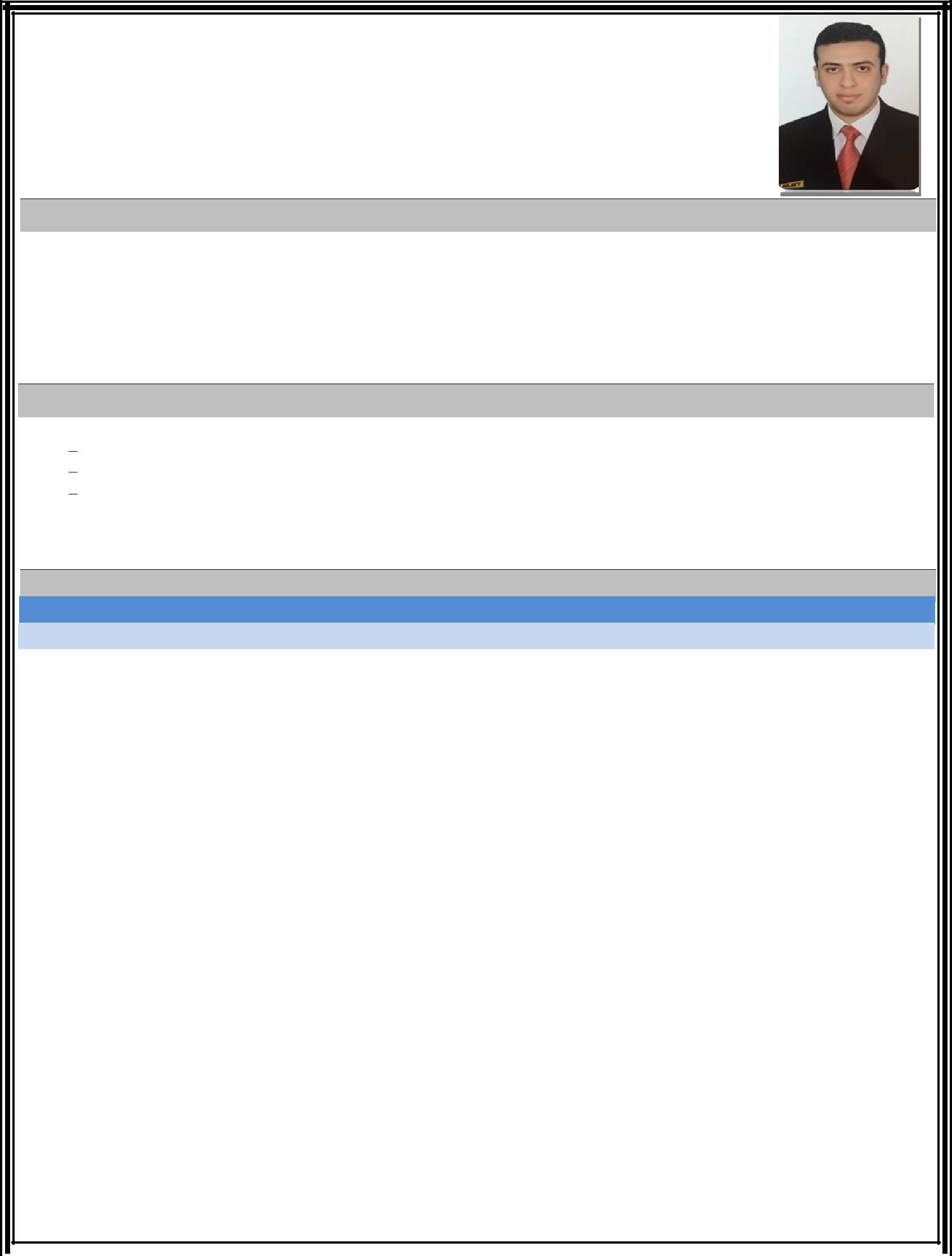 	Gaber AccountantE-mail: gaber.378588@2freemail.com C/o 971504973598BIOHighly-accomplished, hard-working with experience in creating financial statements and annual budgets, as well as managing various tasks related to everyday financial activities. Possess fine-tuned problem-solving skills, developed through experience and knowledge. Qualifications include Proven interpersonal and commu-nication skills, to maintain professionalism at the workplace. Computer proficiency includes Microsoft Office and computerized accounting software.QUALIFICATIONSAnnual statements – Analyze financial data and prepare reports/statements.Hands-on knowledge of related automated financial and accounting software systems.Proficient in MS Office (Excel in particular).Analytical thinking, planning, organizing, prioritizing and executing with pinpoint accura-cy.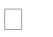 Problem analysis – Use judgment to solve problems efficiently.WORK EXPERIENCEAccounting:United Group Enterprises for Marine & Petroleum Services.May 2017 – February 2018 Finance and Administration DutiesResponsible for accounts payable, get approvals to pay on a specified time.Responsible about general expenses review and analysis.Responsible about bank accounts (including: letter of guarantees, bank drafts, and bank trans-fers).Responsible about accounts receivable, follow up collection dates.Responsible about payroll taxes, add & deduction taxes, value add taxes.Monthly / annually End Processing ResponsibilitiesAssist with month-end process (including: Prepayments, Fixed asset depreciation, Accruals, Revenue recognition/reconciliation, Month-end adjustments and others tasks as required).Assist with month-end reconciliations of income statement & monthly financial position.Assist with preparation of monthly management accounts and quarterly reporting - financial analysis.Assist with preparation of yearly reporting (income statement - balance sheet - cash flow statement - equity statement – disclosures).Internal/External Reporting ResponsibilitiesPreparation of monthly and yearly according to Egyptian accounting standards.Assist with statutory and annual reportingAssist with year-end auditOther reporting as requiredGreat Foods co. – Alexandria, Egypt.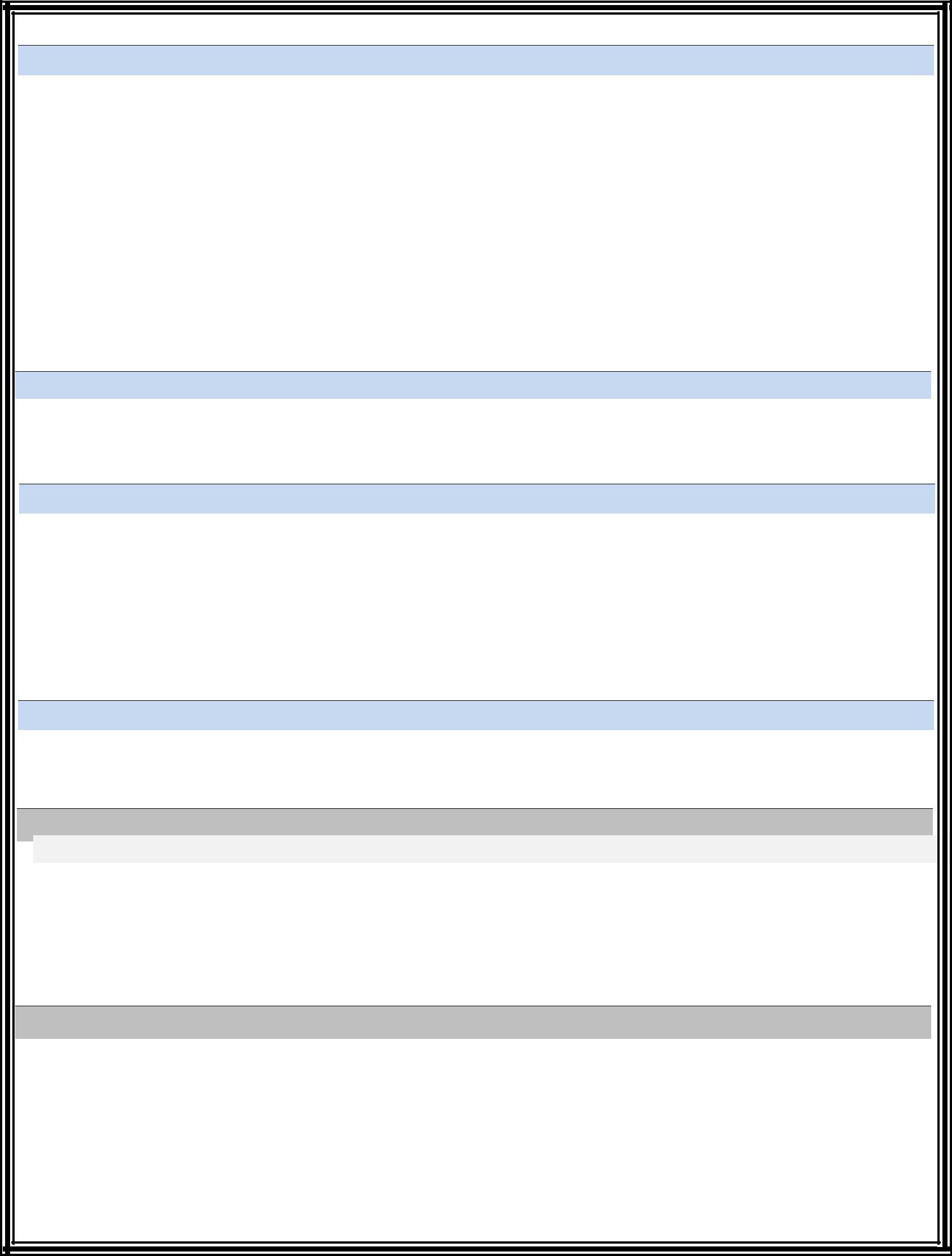 Jan 2014 – April 2017AccountantPost and process journal entries to ensure all business transactions are record-ed.Update accounts receivable and issue invoices.Update accounts payable and perform reconciliations.Prepare and submit weekly/monthly reports.Assist in the processing of balance sheets, income statements and other financial statements according to legal and company accounting and fi-nancial guidelines.Update financial data in databases to ensure that information will be ac-curate and immediately available when needed.Accounting office – Alexandria, Egypt.May 2013– Nov 2013 (6 months)Junior Accountant at accounting office for 6 months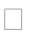 Great Foods co. – Alexandria, Egypt.June 2010 – Dec 2011Junior AccountantPost and process journal entries to ensure all business transactions are record-ed.Update accounts receivable and issue invoices.Update accounts payable and perform reconciliations.Great Foods co. – Alexandria, Egypt.Jun 2009 – May 2010Sales representative.EDUCATIONBachelor of Commerce in Accounting.Alexandria University, Alexandria, Egypt.(2007 - 2011)Online Education:Swiss E-Learning InstituteBusiness English Course.LANGUAGESEnglish, Professional working proficiency.Arabic: Native – Classical and Colloquial.Spanish: Beginner (Reading).CERTIFICATIONS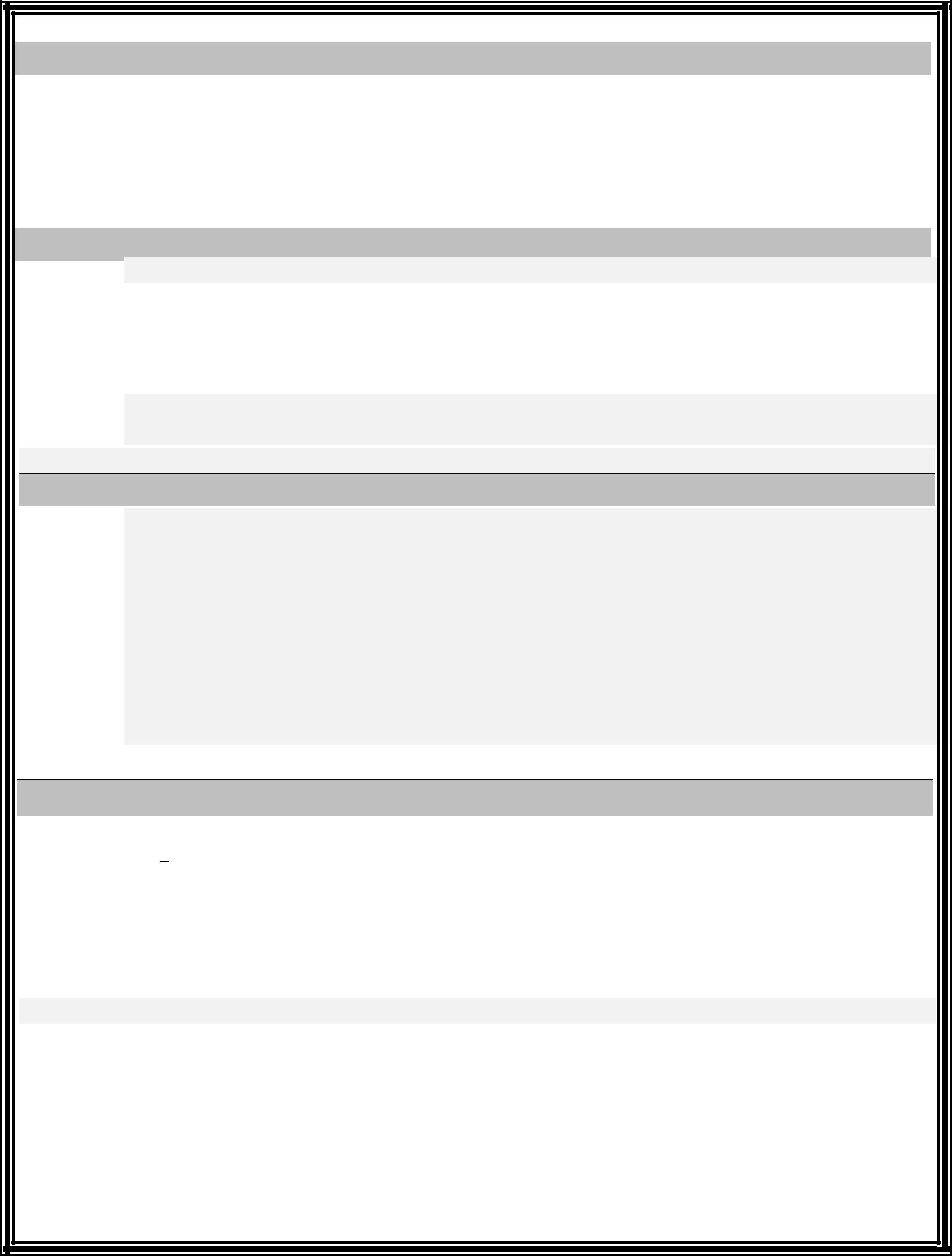 Advanced Level in General English and Conversation from ASEB Academy, Alexandria.Preparation of final account, balance sheet and construction accounting from Guide for Training & ConsultingCommunication and Presentation Skills from Alexandria University.Mini Office Diploma from AXON Academy, Alexandria.Leadership Camps Sponsored by (Qi Group).TECHNICAL SKILLUsing internet applications.Using Microsoft office and operationsystem windows.Work under pressure & self-motivated.Communicate well and handling customers.Support Customers by providing best level of care for products and services.Skills & ExperienceFinance or accounting backgroundExcellent oral and written communications skillsStrong working knowledge of MS Office, excellent excel skills and confident with database useExcellent time management skills and the ability to work to deadlinesThe ability to work autonomouslyHighly organized, with attention to detail and a pro-active thinkerPersonable, enthusiastic, flexible, confident and friendlySomeone who takes ownership of their role and work will succeed in this corporate cultureConferences & EventsParticipated and Contributed to the Success of V.Malaysia 2016, This Conference with (Qi Group) and Sponsored by V.Foundation in Penang, Malaysia.